Отзыв на выпускную квалификационную работу Молошенко Д.А. по теме ВОЕННО – ПАТРИОТИЧЕСКОЕ ВОСПИТАНИЕ ШКОЛЬНИКОВ В СССР И СОВРЕМЕННОЙ РОССИИ 	Тема патриотизма является сегодня весьма актуальной и в новейшей истории страны она эволюционирует, но не сходит с ведущих задач воспитания подрастающего поколения. Поэтому выбор Молошенко Д.А. данной темы был этим обусловлен.	Выпускник достаточно квалифицировано выполнил свою работу. Определив предмет, цель, задачи исследования, опираясь исключительно на нарративные и нормативные источники, сумел провести сравнительный анализ сущности военно-патриотического воспитания подрастающего поколения в советский и постсоветский периоды. 	В своей работе структура каждой главы идентична: урочная деятельность  и внеурочная деятельность по военно-патриотическому воспитанию, осуществлявшаяся  в исследуемый период. Его вывод о том, что именно военно-патриотическое воспитание было главной целью советской модели коммунистического воспитания школьников абсолютно бесспорен и аргументирован.Характеризуя постсоветский этап Молошенко Д.А. обратил внимание на  существенное сокращение этого аспекта в урочной деятельности  учителя истории, т .к. ФГОС ООО ориентирует на историко-антропологический подход, уделяя большое внимание социокультурным процессам в истории, однако во внеурочной деятельности военно-патриотическое воспитание осталось  таким же массовым .	Молошенко Д.А. представил самостоятельно выполненную работу, отвечающую требованиям, предъявляемым к выпускным квалификационным исследованиям и заслуживает высокой оценки.Научный руководитель           Л.Э.Мезит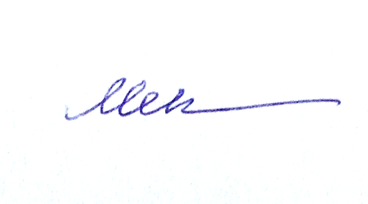 